Vielen Dank, dass du dir unsere Lebenslauf-Vorlage heruntergeladen hast! Bei den einzelnen Stationen im Lebenslauf handelt es sich um Mustertexte, weshalb du die Vorlage mit deinen eigenen Informationen füllen und den Lebenslauf für deine Bewerbung individualisieren solltest.Lösche dazu diese Seite aus diesem Dokument und ergänze den Lebenslauf mit deinen persönlichen Daten. Die Seite kannst du ganz einfach löschen, indem du alle Inhalte auf dieser Seite markierst und die Entfernen-Taste („Entf“) drückst.Wenn du dich beim Erstellen deines Lebenslaufs nicht 100% sicher fühlst, empfehlen wir dir den kostenlosen Bewerbungsgenerator von bewerbung2go. Dieser bietet dir neben verschiedenen Designvorlagen inhaltliche Vorschläge passend zur ausgewählten Jobbeschreibung. Damit kannst du Schritt für Schritt deinen individuellen Lebenslauf erstellen: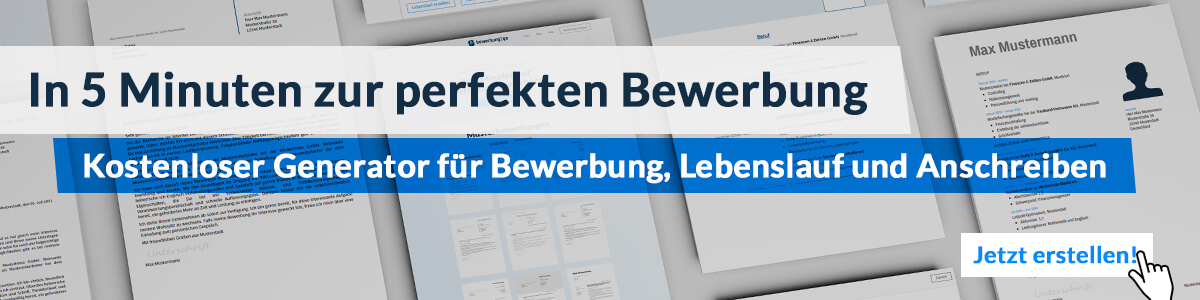 Hier entlang zum kostenlosen Bewerbungsgenerator von bewerbung2goLebenslaufPersönliche Daten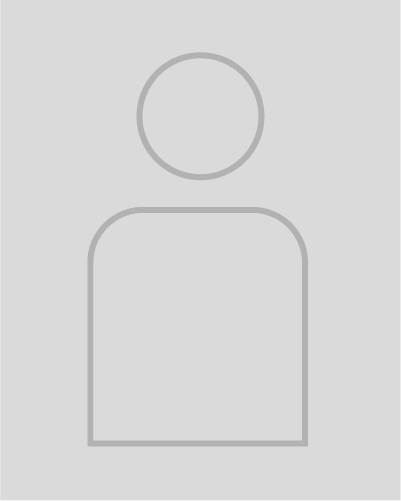 Geburtsdatum / -ort	31.01.1986 in GeburtsortStaatsangehörigkeit	deutschFamilienstand	verheiratetBerufserfahrungSeit 09.2010	Musterfirma, StandortProjektmanagerin ITLeitung von Arbeitsgruppen mit bis zu fünfzehn Personen Teilentwicklung von KommunikationssoftwaresBetreuung internationaler KundenStrategieentwicklungen und effiziente LösungsfindungWeiterbildung2019	Certified Senior Project Manager (CSPM) Level B2017	Softwareentwicklung nach internationalen Standards2015	Methoden des Projektmanagements neu gedacht2012	Projektmanagement in der ITAusbildung10.2008 – 09.2010	Universität, StandortStudiengang: WirtschaftsinformatikAbschluss: Master of Science (1,3)10.2005– 09.2008	Universität, StandortStudiengang: WirtschaftsinformatikAbschluss: Bachelor of Science (1,5)Weitere Fähigkeiten und KenntnisseSprachkenntnisse	Deutsch, Muttersprache	Englisch, fließend in Wort und Schrift	Japanisch, GrundkenntnisseEDV	Microsoft Word, Excel, PowerPoint, OutlookFührerschein	Klasse BMusterstadt, 16.09.2022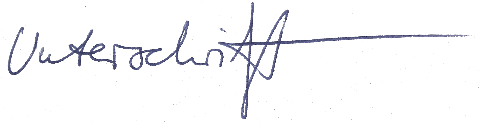 Donna Wetta